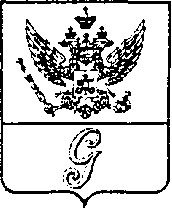 СОВЕТ ДЕПУТАТОВ МУНИЦИПАЛЬНОГО ОБРАЗОВАНИЯ«ГОРОД ГАТЧИНА»ГАТЧИНСКОГО МУНИЦИПАЛЬНОГО РАЙОНАЧЕТВЕРТОГО СОЗЫВАРЕШЕНИЕ от 24 июня 2022 года                                                                                             № 34О награждении Почетным знаком муниципального образования «Город Гатчина» «Гатчина - город воинской славы»           В соответствии с Федеральным законом от 06.10.2003 № 131-ФЗ «Об общих принципах организации местного самоуправления в Российской Федерации», Положением о Почетном знаке муниципального образования «Город Гатчина» «Гатчина - город воинской славы», утвержденным решением совета депутатов МО «Город Гатчина» от 24.02.2016 № 2, учитывая решение комиссии по рассмотрению ходатайств о награждении Почетным знаком муниципального образования «Город Гатчина» «Гатчина - город воинской славы» от 12.05.2022 и руководствуясь Уставом муниципального образования «Город Гатчина» Гатчинского муниципального района Ленинградской области, совет депутатов МО «Город Гатчина»РЕШИЛ:          1. За  значительный вклад в развитие системы образования Гатчины, многолетний добросовестный труд в области педагогики и психологии детства, плодотворную культурную деятельность, направленную на просвещение жителей и воспитание молодёжи города, наградить Почетным знаком муниципального образования «Город Гатчина» «Гатчина - город воинской славы» Смирнова Игоря Борисовича.                  2. Вручить Почетный знак и удостоверение к нему на торжественном мероприятии, посвящённом празднованию  226 - й годовщины присвоения Гатчине статуса города.       3. Настоящее решение вступает в силу со дня принятия, подлежит официальному опубликованию в газете «Гатчинская правда» и размещению на официальном сайте МО «Город Гатчина».Глава МО «Город Гатчина» - председатель совета депутатовМО «Город Гатчина»                                                                    В.А. Филоненко 